Surgical site infection investigation tool For background information on this tool, go to: www.hqsc.govt.nz/our-programmes/infection-prevention-and-control/publications-and-resources/publication/4399/ Explanations of abbreviations used in this tool are given at the end.Abbreviations used in this tool:BMI 		body mass indexCOD 		change of dressingCHG 		chlorhexidine gluconateDVT 		deep vein thrombosisGFR 		glomular filtration rateHbA1c 	glycated haemoglobin (test used to diagnose pre-diabetes and type II diabetes)IDDM 		insulin-dependent diabetis mellitus KTS 		knife-to-skinNHI 		National Health IndexNIDDM 	non-insulin dependent diabetes mellitus             MRSA 		methicillin-resistant Staphylococcus aureusMSSA 		methicillin-sensitive Staphylococcus aureusO2 		oxygenS. aureus 	Staphylococcus aureusSSI 		surgical site infection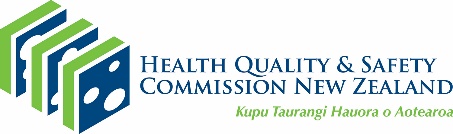 Form developed by the Health Quality & Safety Commission, December 2021 (updated June 2022). Downloadable at www.hqsc.govt.nz/our-programmes/infection-prevention-and-control/publications-and-resources/publication/4399/Patient information Patient information Patient information Patient information Patient information Patient information Patient information Patient information Patient information Patient information Patient information Patient information Patient information NHI:Insert patient sticker 
here if available. Insert patient sticker 
here if available. Insert patient sticker 
here if available. Insert patient sticker 
here if available. Insert patient sticker 
here if available. Gender: M  M  F  Other Other Other OtherInsert patient sticker 
here if available. Insert patient sticker 
here if available. Insert patient sticker 
here if available. Insert patient sticker 
here if available. Insert patient sticker 
here if available. Date of birth:Insert patient sticker 
here if available. Insert patient sticker 
here if available. Insert patient sticker 
here if available. Insert patient sticker 
here if available. Insert patient sticker 
here if available. Admission/dischargeAdmission/dischargeAdmission/dischargeAdmission/dischargeAdmission/dischargeAdmission/dischargeAdmission/dischargeAdmission/dischargeAdmission/dischargeAdmission/dischargeAdmission/dischargeAdmission/dischargeAdmission/dischargeWas the patient seen/phoned by pre-admission clinic/staff?Was the patient seen/phoned by pre-admission clinic/staff?Was the patient seen/phoned by pre-admission clinic/staff?Was the patient seen/phoned by pre-admission clinic/staff?Was the patient seen/phoned by pre-admission clinic/staff?Was the patient seen/phoned by pre-admission clinic/staff?Was the patient seen/phoned by pre-admission clinic/staff?Was the patient seen/phoned by pre-admission clinic/staff? Y  N Y  N Y  N Y  N Y  NDate of admission (for surgery):Date of admission (for surgery):Date of admission (for surgery):Date of admission (for surgery):Date of admission (for surgery):Date of admission (for surgery):Date of admission (for surgery):Date of admission (for surgery):      /       /            /       /            /       /            /       /            /       /      Date of discharge:Date of discharge:Date of discharge:Date of discharge:Date of discharge:Date of discharge:Date of discharge:Date of discharge:      /       /            /       /            /       /            /       /            /       /      Date of death (if applicable):Date of death (if applicable):Date of death (if applicable):Date of death (if applicable):Date of death (if applicable):Date of death (if applicable):Date of death (if applicable):Date of death (if applicable):      /       /            /       /            /       /            /       /            /       /      Date of re-admission:Date of re-admission:Date of re-admission:Date of re-admission:Date of re-admission:Date of re-admission:Date of re-admission:Date of re-admission:      /       /            /       /            /       /            /       /            /       /      Transfer from another acute care hospital?Transfer from another acute care hospital?Transfer from another acute care hospital?Transfer from another acute care hospital?Transfer from another acute care hospital?Transfer from another acute care hospital?Transfer from another acute care hospital?Transfer from another acute care hospital? Y  N Y  N Y  N Y  N Y  NPre-operative length of stay (primary admission):Pre-operative length of stay (primary admission):Pre-operative length of stay (primary admission):Pre-operative length of stay (primary admission):Pre-operative length of stay (primary admission):Pre-operative length of stay (primary admission):Pre-operative length of stay (primary admission):Pre-operative length of stay (primary admission):Postoperative length of stay (primary admission):Postoperative length of stay (primary admission):Postoperative length of stay (primary admission):Postoperative length of stay (primary admission):Postoperative length of stay (primary admission):Postoperative length of stay (primary admission):Postoperative length of stay (primary admission):Postoperative length of stay (primary admission):Infection detailsInfection detailsInfection detailsInfection detailsInfection detailsInfection detailsInfection detailsInfection detailsInfection detailsInfection detailsInfection detailsInfection detailsInfection detailsType of SSI:Type of SSI: Superficial Superficial Superficial Deep Deep Deep Deep Organ space Organ space Organ space Not statedOrganisms identified:Organisms identified:1 1 1 1 1 2 2 2 2 3  3  Date SSI symptoms identified:Date SSI symptoms identified:Date SSI confirmed by surgical team:Date SSI confirmed by surgical team:Date SSI confirmed by surgical team:Date SSI confirmed by surgical team:ACC treatment claims process initiated?ACC treatment claims process initiated? Y  N  Unknown Y  N  Unknown Y  N  Unknown Y  N  UnknownSAC rating:SAC rating:SAC rating:SAC rating: 1   2   3   4 1   2   3   4 1   2   3   4Patient risk factors prior to surgeryPatient risk factors prior to surgeryPatient risk factors prior to surgeryPatient risk factors prior to surgeryPatient risk factors prior to surgery(Indicates increased risk)(Indicates increased risk)(Indicates neutral risk)Revision surgery:Revision surgery:Revision surgery:Revision surgery:Revision surgery: Y Y N Unknown Unknown UnknownPrior infection in joint:Prior infection in joint:Prior infection in joint:Prior infection in joint:Prior infection in joint: Y Y N Unknown Unknown UnknownASA score > 2 	ASA score: ASA score > 2 	ASA score: ASA score > 2 	ASA score: ASA score > 2 	ASA score: ASA score > 2 	ASA score:  Y Y N Unknown Unknown UnknownInfection at distal sites at time of surgery:Site(s): Infection at distal sites at time of surgery:Site(s): Infection at distal sites at time of surgery:Site(s): Infection at distal sites at time of surgery:Site(s): Infection at distal sites at time of surgery:Site(s):  Y Y N Unknown Unknown UnknownAge > 60 years:Age > 60 years:Age > 60 years:Age > 60 years:Age > 60 years: Y Y N Unknown Unknown UnknownDiabetes type I/IDDM:Diabetes type I/IDDM:Diabetes type I/IDDM:Diabetes type I/IDDM:Diabetes type I/IDDM: Y Y N Unknown Unknown UnknownDiabetes type II/NIDDM:	Diabetes type II/NIDDM:	Diabetes type II/NIDDM:	Diabetes type II/NIDDM:	Diabetes type II/NIDDM:	 Y Y N Unknown Unknown UnknownHbA1c  ≥ 53 mmol/mol prior to surgery:HbA1c  ≥ 53 mmol/mol prior to surgery:HbA1c  ≥ 53 mmol/mol prior to surgery:HbA1c  ≥ 53 mmol/mol prior to surgery:HbA1c  ≥ 53 mmol/mol prior to surgery: Y Y N Unknown Unknown UnknownPatient smokes (within 1 month prior to surgery):Patient smokes (within 1 month prior to surgery):Patient smokes (within 1 month prior to surgery):Patient smokes (within 1 month prior to surgery):Patient smokes (within 1 month prior to surgery): Y Y N Unknown Unknown UnknownObesity – BMI > 30:   30‒34.9	  35‒40 	 > 40  Weight (in kg):   Obesity – BMI > 30:   30‒34.9	  35‒40 	 > 40  Weight (in kg):   Obesity – BMI > 30:   30‒34.9	  35‒40 	 > 40  Weight (in kg):   Obesity – BMI > 30:   30‒34.9	  35‒40 	 > 40  Weight (in kg):   Obesity – BMI > 30:   30‒34.9	  35‒40 	 > 40  Weight (in kg):    Y Y N Unknown Unknown UnknownS. aureus colonisation   MSSA     MRSAS. aureus colonisation   MSSA     MRSAS. aureus colonisation   MSSA     MRSAS. aureus colonisation   MSSA     MRSAS. aureus colonisation   MSSA     MRSA Y Y N Unknown Unknown UnknownSkin condition – active or poorly controlled:  Psoriasis   Dermatitis   Boils   OtherSite and extent: Skin condition – active or poorly controlled:  Psoriasis   Dermatitis   Boils   OtherSite and extent: Skin condition – active or poorly controlled:  Psoriasis   Dermatitis   Boils   OtherSite and extent: Skin condition – active or poorly controlled:  Psoriasis   Dermatitis   Boils   OtherSite and extent: Skin condition – active or poorly controlled:  Psoriasis   Dermatitis   Boils   OtherSite and extent:  Y Y N Unknown Unknown UnknownImmunosuppression (eg, steroids, cytotoxic drugs):Immunosuppression (eg, steroids, cytotoxic drugs):Immunosuppression (eg, steroids, cytotoxic drugs):Immunosuppression (eg, steroids, cytotoxic drugs):Immunosuppression (eg, steroids, cytotoxic drugs): Y Y N Unknown Unknown UnknownAny other risk factors for SSI identified?If yes, was there a specific plan put in place, eg, referral, deferment of surgery?  Y  NDescribe:Any other risk factors for SSI identified?If yes, was there a specific plan put in place, eg, referral, deferment of surgery?  Y  NDescribe:Any other risk factors for SSI identified?If yes, was there a specific plan put in place, eg, referral, deferment of surgery?  Y  NDescribe:Any other risk factors for SSI identified?If yes, was there a specific plan put in place, eg, referral, deferment of surgery?  Y  NDescribe:Any other risk factors for SSI identified?If yes, was there a specific plan put in place, eg, referral, deferment of surgery?  Y  NDescribe: Y Y N Unknown Unknown UnknownPre-operative anti-staphylococcal bundlePre-operative anti-staphylococcal bundlePre-operative anti-staphylococcal bundlePre-operative anti-staphylococcal bundlePre-operative anti-staphylococcal bundlePre-operative anti-staphylococcal bundlePre-operative anti-staphylococcal bundlePre-operative anti-staphylococcal bundlePre-operative anti-staphylococcal bundlePre-operative anti-staphylococcal bundleSkin decolonisation compliance: No bundle  Full 
(all doses)  Partial (some 
doses) None 
(no doses)  None 
(no doses)  N/A (skin 
not part of bundle)  N/A (skin 
not part of bundle)  N/A (skin 
not part of bundle)  Unknown 
(not documented)Nasal decolonisation compliance: No bundle  Full 
(all doses)  Partial (some 
doses)  None 
(no doses)  None 
(no doses)  N/A (nasal not 
part of bundle) N/A (nasal not 
part of bundle) N/A (nasal not 
part of bundle) Unknown(not documented)Procedure Procedure Procedure Procedure Procedure Procedure Procedure Procedure Procedure Procedure Procedure Procedure Procedure Procedure Date of procedure:Theatre number:Theatre number:Theatre number:Emergency procedure? Y N N Unknown Unknown Unknown Unknown Unknown Unknown Unknown Unknown Unknown UnknownProcedure description:Surgeon grade: Consultant Consultant Consultant Consultant Specialtyregistrar Specialtyregistrar Locum consultant Locum consultant Locum consultant Locum registrar Locum registrar Locum registrar OtherSurgeon name:Anaesthetist name:Scrub team (nurse/leader) name:Wound class: Clean Clean Clean‒contaminated Clean‒contaminated Clean‒contaminated Clean‒contaminated Contaminated Contaminated Contaminated Contaminated Dirty or infected Dirty or infected Dirty or infectedHair removal:   Clipping Clipping Shaving Shaving Shaving Shaving None None None None Unknown Unknown UnknownDose 2 g cephazolin:<120 kg   Y N N Unknown Unknown UnknownIf no, what antibiotic was given?If no, what antibiotic was given?If no, what antibiotic was given?If no, what antibiotic was given?If no, what antibiotic was given?If no, what antibiotic was given?If no, what antibiotic was given?>120 kg: 3 g cephazolin Y N N Unknown Unknown UnknownIf no, what antibiotic was given?If no, what antibiotic was given?If no, what antibiotic was given?If no, what antibiotic was given?If no, what antibiotic was given?If no, what antibiotic was given?If no, what antibiotic was given?Was operation duration 
> 4 hours?If yes was an additional dose of antibiotic given? Y  N  N/A Y N N N/A N/A N/AIf yes, what dosage of antibiotic was given?If yes, what dosage of antibiotic was given?If yes, what dosage of antibiotic was given?If yes, what dosage of antibiotic was given?If yes, what dosage of antibiotic was given?If yes, what dosage of antibiotic was given?If yes, what dosage of antibiotic was given?Additional vancomycin for MRSA: Y N N Unknown Unknown UnknownProphylaxis appropriate for antibiotic allergy: Y N N N/A N/A N/ATiming 0‒60 minutes prior to knife-to-skin (KTS): Y N N Unknown Unknown UnknownIf no: 	 > 60 minutes prior to KTS  After KTSIf no: 	 > 60 minutes prior to KTS  After KTSIf no: 	 > 60 minutes prior to KTS  After KTSIf no: 	 > 60 minutes prior to KTS  After KTSIf no: 	 > 60 minutes prior to KTS  After KTSIf no: 	 > 60 minutes prior to KTS  After KTSIf no: 	 > 60 minutes prior to KTS  After KTSSkin prep – alcohol-based CHG or povidone iodine: Y N N Unknown Unknown Unknown Other _______________________ Other _______________________ Other _______________________ Other _______________________ Other _______________________ Other _______________________ Other _______________________Antibiotic cement used?Antibiotic cement used?Antibiotic cement used?Antibiotic cement used?Antibiotic cement used?Antibiotic cement used?Antibiotic cement used?Antibiotic cement used? Y N N N Unknown UnknownAntimicrobial (eg, triclosan) sutures used?Antimicrobial (eg, triclosan) sutures used?Antimicrobial (eg, triclosan) sutures used?Antimicrobial (eg, triclosan) sutures used?Antimicrobial (eg, triclosan) sutures used?Antimicrobial (eg, triclosan) sutures used?Antimicrobial (eg, triclosan) sutures used?Antimicrobial (eg, triclosan) sutures used? Y N N N Unknown UnknownLaminar air flow used?Laminar air flow used?Laminar air flow used?Laminar air flow used?Laminar air flow used?Laminar air flow used?Laminar air flow used?Laminar air flow used? Y N N N Unknown UnknownTourniquet used? If yes, was it after antibiotic prophylaxis?  Y   N    UnknownTourniquet used? If yes, was it after antibiotic prophylaxis?  Y   N    UnknownTourniquet used? If yes, was it after antibiotic prophylaxis?  Y   N    UnknownTourniquet used? If yes, was it after antibiotic prophylaxis?  Y   N    UnknownTourniquet used? If yes, was it after antibiotic prophylaxis?  Y   N    UnknownTourniquet used? If yes, was it after antibiotic prophylaxis?  Y   N    UnknownTourniquet used? If yes, was it after antibiotic prophylaxis?  Y   N    UnknownTourniquet used? If yes, was it after antibiotic prophylaxis?  Y   N    Unknown Y N N N Unknown UnknownProlonged duration of surgery? (≥ 2 hours for hip and knee surgery)Prolonged duration of surgery? (≥ 2 hours for hip and knee surgery)Prolonged duration of surgery? (≥ 2 hours for hip and knee surgery)Prolonged duration of surgery? (≥ 2 hours for hip and knee surgery)Prolonged duration of surgery? (≥ 2 hours for hip and knee surgery)Prolonged duration of surgery? (≥ 2 hours for hip and knee surgery)Prolonged duration of surgery? (≥ 2 hours for hip and knee surgery)Prolonged duration of surgery? (≥ 2 hours for hip and knee surgery) Y N N N Unknown UnknownAbnormal temperature (> 38.0°C or ≤ 36.0°C) between 
pre-operative and recovery?Abnormal temperature (> 38.0°C or ≤ 36.0°C) between 
pre-operative and recovery?Abnormal temperature (> 38.0°C or ≤ 36.0°C) between 
pre-operative and recovery?Abnormal temperature (> 38.0°C or ≤ 36.0°C) between 
pre-operative and recovery?Abnormal temperature (> 38.0°C or ≤ 36.0°C) between 
pre-operative and recovery?Abnormal temperature (> 38.0°C or ≤ 36.0°C) between 
pre-operative and recovery?Abnormal temperature (> 38.0°C or ≤ 36.0°C) between 
pre-operative and recovery?Abnormal temperature (> 38.0°C or ≤ 36.0°C) between 
pre-operative and recovery? Y N N N Unknown UnknownWas there >1.5 L blood loss?If yes, was another dose of ABs given?   Y  N   UnknownWas there >1.5 L blood loss?If yes, was another dose of ABs given?   Y  N   UnknownWas there >1.5 L blood loss?If yes, was another dose of ABs given?   Y  N   UnknownWas there >1.5 L blood loss?If yes, was another dose of ABs given?   Y  N   UnknownWas there >1.5 L blood loss?If yes, was another dose of ABs given?   Y  N   UnknownWas there >1.5 L blood loss?If yes, was another dose of ABs given?   Y  N   UnknownWas there >1.5 L blood loss?If yes, was another dose of ABs given?   Y  N   UnknownWas there >1.5 L blood loss?If yes, was another dose of ABs given?   Y  N   Unknown Y N N N Unknown UnknownAny unusual intra-operative incidents (documented variations from the norm)? If yes, what occurred? Any unusual intra-operative incidents (documented variations from the norm)? If yes, what occurred? Any unusual intra-operative incidents (documented variations from the norm)? If yes, what occurred? Any unusual intra-operative incidents (documented variations from the norm)? If yes, what occurred? Any unusual intra-operative incidents (documented variations from the norm)? If yes, what occurred? Any unusual intra-operative incidents (documented variations from the norm)? If yes, what occurred? Any unusual intra-operative incidents (documented variations from the norm)? If yes, what occurred? Any unusual intra-operative incidents (documented variations from the norm)? If yes, what occurred?  Y N N N Unknown  Unknown Postoperative CommentsO2 saturation < 80% intra-operatively or up to 6 hours postoperatively:  Y N UnknownRenal function:eGFR > 90 = normalCreatinine (µmol/L), adults:Males 60‒105Females 45‒90 Poor or Acute renal failure postop Normal UnknownTest used:  GFR  CreatinineBlood glucose control checked? Y < 11 mmol/L or ≥ 11 mmol/L N UnknownIf checked, state patient’s highest blood glucose level for postop day 1:DVT prophylaxis administered? Y N UnknownIf yes, what was used?Did the patient receive postoperative antibiotic prophylaxis in accordance with standard practice/guidelines? Maximum 3 doses Y N UnknownAny postoperative interventions after surgery and before infection was identified (eg, washouts or aspiration)? Y N UnknownPostoperative wound carePostoperative wound carePostoperative wound carePostoperative wound carePostoperative wound careWhat primary dressing was used?What primary dressing was used?Time to first COD:Time to first COD:Time to first COD:Excess postop oozing requiring dressing change/reinforcement? Y N UnknownDischarge written instructions given? Y N UnknownAny other relevant factors identified?Post discharge Post discharge Was the patient discharged to aged residential care, a rehabilitation unit or to another care facility?Was the patient discharged to aged residential care, a rehabilitation unit or to another care facility? Y N UnknownWas the patient referred to district nurses or GP for dressing changes? Was the patient referred to district nurses or GP for dressing changes?  Y N UnknownPlease note details:Did the patient receive any antibiotics for another type of infection in the community before SSI diagnosis? Did the patient receive any antibiotics for another type of infection in the community before SSI diagnosis?  Y N UnknownIf yes, specify the type of infection and antibiotics: Was the patient initially treated by the GP for a wound infection before re-admission?Was the patient initially treated by the GP for a wound infection before re-admission? Y N UnknownWas there a re-admission not related to an SSI?Was there a re-admission not related to an SSI? Y N UnknownKey observations and conclusions (What were your findings? Are there any improvements that can be made? Where will this data be taken for discussion?)Key observations and conclusions (What were your findings? Are there any improvements that can be made? Where will this data be taken for discussion?)Key observations and conclusions (What were your findings? Are there any improvements that can be made? Where will this data be taken for discussion?)Key observations and conclusions (What were your findings? Are there any improvements that can be made? Where will this data be taken for discussion?)Key observations and conclusions (What were your findings? Are there any improvements that can be made? Where will this data be taken for discussion?)Action points identified Action plan required?By when?By whom?Sign whencompleted Y   N Y   N Y   N Y   N